6 APPROCHE TESTEURE                                                         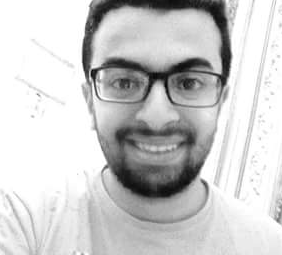 25 JUILLET SIDI HISSINE 4                                                          ATHIMNI AYMEN1095 TUNIS                                                                               Né le ; 6 octobre 2016 (23 ans)  Tél : 50367523                                                                                  CIN ; 04848091Athimni.aymen1@gmail.com              FORMATION :Bac 20132013-2016 :   Diplômes en électricité industrielle.             EXPERIANCE :Stage  1 mois (du 10/01/2014 jusqu’à 05/02/2014) au société GIE  (GENERALE INDUSTRELLE ELECTRIQUE), (Note 15/20).Stage 1 mois (du 12/01/2015 jusqu’à 07/02/2015) au société  CO.GE.MAC (comptoir général de fabrication et de vente de matériaux de constructions-fabrication de carrelage et dérivés de ciments et industrie de marbre.),(note 12/20).Stage 6 mois (du 08/02/2016 jusqu’à 07/05/2016) au société SIRAIL TUNISIE,(NOTE 14.5/20).            COMPAITENCE :Informatique .Langue : français (niveau universitaire).                 Anglais (niveau universitaire).Logiciel :Isis ( logicielle populaire en électronique).shemaplic ( logiciel de conception et simulation de schémas ).matlab  (langage de calcul technique haut niveau et un environnement interactif pour le développement d’algorithmes).dev c++  ( un environnement de développement intégré (IDE) permettant de programmer en C et en C++ ).step 7 (Configuration matérielle et communication ).PSIM (permet de dessiner le schéma du montage, à partir des éléments de la bibliothèque (machines, transformateurs, interrupteurs électroniques, éléments de commande et de contrôle…)).